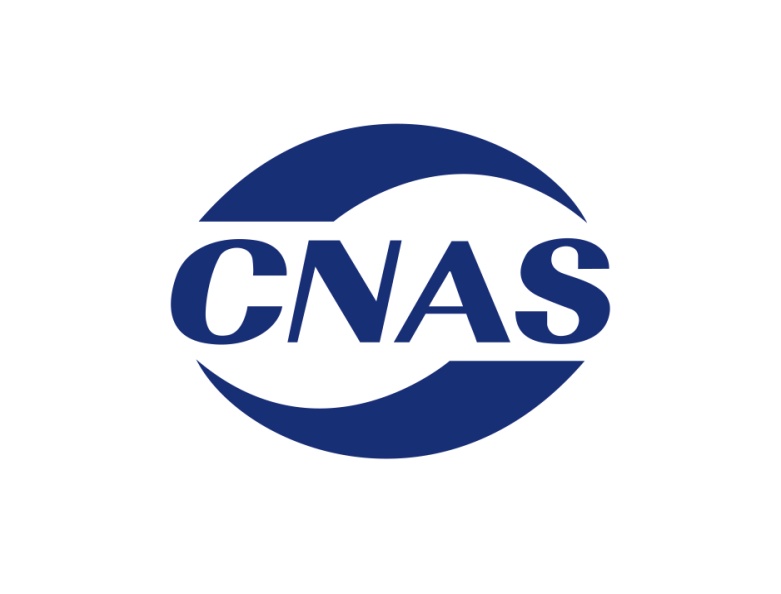 CNAS-CC160大型活动可持续性管理体系审核和认证能力要求Competence requirements for auditing and certification of event sustainability management systems（审定征求意见阶段）中国合格评定国家认可委员会目    次前    言本文件等同采用ISO/IEC TS 17021-4:2013《合格评定 管理体系审核和认证机构要求 第4部分：大型活动可持续性管理体系审核和认证能力要求》（Conformity assessment —Requirements for bodies providing audit and certification of management systems — Part 4: Competence requirements for auditing and certification of event sustainability management systems），本文件是CNAS对大型活动可持续性管理体系认证机构的专用认可准则。本文件与管理体系认证机构的基本认可准则CNAS-CC01:2015《管理体系认证机构要求》共同构成CNAS对大型活动可持续性管理体系认证机构的认可准则。本文件附录A为资料性附录。本文件对ISO/IEC TS 17021-4:2013进行了编辑性修改，包括：1.删除了ISO/IEC TS 17021-4引言中“本技术规范中使用下列助动词：——“应”表示要求；——“宜”表示建议；——“可以”表示允许；——“能”表示能够。进一步内容参见ISO/IEC指令第2部分。为了研究的目的，鼓励使用者分享他们对本技术规范的观点以及在他们认为在后续版本变化中优先考虑的事项。点击以下链接参加在线调查：https://www.surveymonkey.com/s/tptvjcl”；2.本文件中将对ISO/IEC 17021:2011的引用更新为对CNAS-CC01:2015的引用；3.本文件中将对ISO 9000的引用调整为对GB/T 19000的引用，对ISO 19011的引用调整为对GB/T 19011的引用，对ISO 20121：2012的引用调整为对GB/T 31598-2015的引用，对ISO/IEC 17000的引用调整为对GB/T 27000的引用；本文件与CNAS适用认可规则、认可准则等规范文件共同构成对大型活动可持续性管理体系认证机构的认可要求。本文件为首次发布。引    言本文件是对CNAS-CC01的补充，特别是明确了CNAS-CC01:2015附录A所述的认证过程涉及人员的能力要求。CNAS-CC01:2015的第4章的指导原则是本文件中要求的基础。对于相关方（包括认证机构的客户和获得管理体系认证的组织的顾客），认证机构有责任确保大型活动可持续性管理体系（ESMS）认证是可靠的、仅使用相关能力得到证实的认证人员。ESMS认证人员需要具有CNAS-CC01:2015所述的通用能力，也具有本文件所述的ESMS特定知识。认证机构需要针对每个ESMS审核的范围识别审核组所需的特定能力。大型活动可持续性管理体系审核及认证能力要求1 范围本文件是对CNAS-CC01的补充。它规定了参与大型活动可持续性管理体系（Event sustainability management systems简写为ESMS）审核和认证过程的人员的特定能力要求。2 规范性引用文件下列文件对于本文件的应用是必不可少的。凡是注日期的引用文件，仅注日期的版本适用于本文件。凡是不注日期的引用文件，其最新版本（包括所有的修改单）适用于本文件。GB/T 31598-2015 大型活动可持续性管理体系 要求及使用指南 （ISO 20121：2012）CNAS-CC01 合格评定 管理体系审核与认证机构的要求(Conformity assessment – Requirements for bodies providing audit and certification of management systems)3 术语和定义CNAS-CC01和 GB/T 31598-2015界定的以及下列术语和定义适用于本文件。3.1 审核 audit为获得审核证据并对其进行客观的评价，以确定满足审核准则的程度所进行的系统的、独立的并形成文件的过程。           注 1：审核可以是内部审核（第一方）或外部审核（第二方或第三方），也可以是结合审核（两个或多个领域的审核同时进行）。注 2：有关“审核证据”和“审核准则”的进一步指南见GB/T 19011。[ GB/T 31598-2015，定义 3.36]3.2 审核员 auditor实施审核的人员[CNAS-CC01:2015, 定义 3.6]3.3 能力 competence应用知识和技能以实现预期结果的本领。[GB/T 31598-2015, 定义 3.30]3.4 大型活动管理周期 event management cycle大型活动（包括所涉及的产品和服务）的各阶段，包括从研究、构想和策划，到实施、评审和大型活动的后续活动。[GB/T 31598-2015, 定义3.9]3.5 相关方 interested party（利益相关方 stakeholder）能够影响决策或活动，受到或自认为受到决策及活动影响的个人或组织（3.7）。注1：可以是与组织的决策或活动有利益关系的个人或团体。 [GB/T 31598-2015,定义 3.16]3.6 监视 monitoring确定体系、过程或活动的状态。[修改 GB/T 31598-2015 ,定义 3.34]3.7 组织 organization为实现目标而在职责、权限和关系方面具有自身职能的个人或团体。注1：组织的概念包括但不限于：代理商、公司、集团公司、商行、企业、主管部门、合伙企业、慈善机构或研究机构，或者上述主体的部分或组合，无论其是否具有法人资格，国营或私营注2：对于拥有一个以上运行单位的组织，可以把一个运行单位定为一个组织。 [GB/T 31598-2015, 3.1]3.8 供应链 supply chain为组织（3.7）提供产品或服务的各项活动或各方所构成的序列。[GB/T 31598-2015, 3.23]3.9 可持续发展 sustainable development既满足当代人需求又不损害后代人满足其需求的能力的发展。[GB/T 31598-2015，3.3。修改处：删除了“注1”及“注2”]4 ESMS通用能力要求4．1 总则从事ESMS认证活动的人员应具有相应的能力，包括ISO / IEC 17021:2011所要求的通用能力和本文件表1中所要求的ESMS知识。注：审核组中每个审核员不必具有相同的能力，然而审核组的整体能力需要足以实现审核目标。这种方法也可以应用于其他的认证职能。﻿ 表1和条款4.2至4.11是对ISO / IEC 17021:2011附录A中知识和技能的补充。表1明确了认证机构应规定的针对特定认证职能的ESMS特定知识。表中的标记“X”指认证机构应确定知识的准则和深度。所需知识的范围和深度因涉及的认证职能不同而有所不同。表1明确了必要的能力要求，包括认知和了解大型活动行业、大型活动管理周期、大型活动所需要的过程及其相互作用，以及其在不同领域、各种大型活动类型的应用。这些知识包括对现有的良好实践的理解。 表1 ESMS认证职能所要求的知识4.2 大型活动和大型活动可持续性术语 参与ESMS认证职能的人员应具有与大型活动可持续性议题相关术语、定义和概念方面的知识。4.3 可持续性背景 参与ESMS认证职能的人员应具有组织经营大型活动的背景知识，包括相关方对大型活动的需求和期望。4.4 可持续发展原则 复核审核报告和做出认证决定的人员以及参与ESMS审核的人员，应具有应用于大型活动的相关活动可持续发展原则方面的知识。4.5 大型活动可持续性的设计、策划和开展参与ESMS审核的人员应了解大型活动管理周期及其为实现ESMS预期结果的应用（如：大型活动行业运作知识）。4.6 可持续性发展问题的识别及评价技术参与ESMS认证职能的人员应具有大型活动可持续发展议题的知识及其识别和评价技术。注：申请评审人员需充分理解可持续性发展议题，以考虑决定审核范围和审核组组成的复杂性。4.7 法律法规和其他要求复核审核报告和做出认证决定的人员以及参与ESMS审核的人员应具备能够确定组织是否识别和评价了对所有适用法律法规和其他要求的符合性的知识。注1：法律法规可以称作法定要求。注2：其他要求可以包括与大型活动可持续发展报告相关的国家、国际和领域自愿性的特定协议。4.8 场所特征负责确定审核组能力要求、选派审核组、确定审核时间的认证申请评审人员，以及参与ESMS审核的人员应具有场所特征（室内，室外和虚拟）的知识，场所特征会影响组织设计、策划和开展大型活动的相关活动。场所特征可包括：场所位置；公共交通和其他交通的进出方式；毗邻的社区；适宜的劳动力；大型活动对周边地区、经济、生态和社区的短期和长期潜在影响。4.9  运行控制 参与ESMS认证审核的人员应具有应用与组织重要可持续性发展议题相一致的运行控制的知识，包括使用供应链（见3.8）实现目标和指标的知识。4.10 大型活动可持续性度量、测量和监视技术参与ESMS认证审核的人员应具有可持续性度量、分析方法、大型活动测量和监视技术方面的知识。4.11 大型活动可持续性绩效评价复核审核报告和做出认证决定的人员以及参与ESMS审核的人员应了解绩效评价，包括绩效评价指标，这些指标应足以确定组织大型活动可持续性绩效是否符合其管理层制订的目标。注： GB/T 24031 提供了更多关于环境绩效评价（ EPE ）的信息。5 审核组的特定能力要求5.1 总则 认证机构应指派审核组。审核组由审核员（必要时包括技术专家）组成，并应具有经认证机构识别的与认证范围相一致的本章所要求的全部能力。审核组应了解大型活动管理周期，包括供应链(见3.8)。审核组中的单个审核员可能不具备足够的知识去审核每个经济、社会和环境议题，但应了解大型活动可持续性议题及其相关影响。5.2至5.4中增加的部分或全部大型活动特定能力的要求应在第二阶段审核之前确定。注1：许多议题同时涉及经济、社会和环境多个领域。这些议题可能包括食品和饮料、管理、运输、场所选择、供方选择、可获得性、动物福利、腐败和产品责任等。注2：风险和复杂性是决定这些职能所需专业知识水平时需要考虑的其他因素。注3：附录A包含典型的大型活动的职能活动示例。5.2 环境5.2.1总则审核组应具有大型活动之前、期间和之后的活动引发的环境议题的知识，包括资源利用、材料选择、排放物产生和释放。5.2.2 对陆地、空气或水的排放和释放审核组应具有大型活动的相关活动引发的对陆地、空气或水的排放和释放及其潜在影响，以及相应控制的知识（包括：运输车尾气排放对当地空气质量的影响、垃圾排放到垃圾场、资源消耗、污水排放降低水质、临时排水、便携式厕所的使用、噪声对人类健康的影响）。5.2.3资源利用审核组应具有开展大型活动的资源需求以及如何高效（节约）或有效利用这些资源的知识，包括：能源和红外激活照明、使用废水冲洗厕所、运输和使用低能耗车（电力、燃气、柴油、生物燃料）、仅供个人卫生使用的饮用水、盛放食品和饮料的服务餐具的材料选择、噪声和光污染造成的动植物生物多样性的改变。5.2.4监视和测量审核组应具有环境议题监视技术的知识，包括每运行小时的能源消耗、废物分离和再回收利用、产品标签和生命周期、连续或抽样的噪声监测、空气采样和分析等。5.3 经济5.3.1 总则审核组应具有大型活动之前、期间和之后的活动引发的经济议题的知识，包括对当地社区的经济影响、相关方潜在的投资回报、大型活动中使用创新、与大型活动相关的直接和间接经济影响。5.3.2 经济影响审核组应具有直接和间接影响，包括投资回报或大型活动给当地经济和相关方带来益处的知识，包括：给相关方、组织者和承包商带来的金融和其他收益；长期资产的注入（如修建一个全新足球场）或为当地经济带来短期现金流，包括当地的就业刺激或对当地供应商造成的潜在经济损失等）。5.3.3监视和测量审核组应具有经济议题监视技术的知识，包括人均资源消耗、消费能力提高等的成本效益分析和交易量增长。5.4 社会5.4.1 总则   审核组应具有大型活动之前、期间和之后的活动引发的社会议题的知识，包括劳动标准、公共和职业健康安全、社会公正、包容、原住民权利、传统、文化和宗教敏感性。5.4.2 运行标准和规范审核组应具有在开展大型活动中，国家和当地在劳动力、性别平等、人权和原住民权利、包容、公民自由、社会公正、准入权利、健康和安全方面的规范和标准的知识（包括：工资和工作时间；适宜的工作环境；禁止使用童工；与社会公正、劳动力、机械装置、轮椅通道、电梯盲文按钮和非歧视性政策等相关的规范和标准）。5.4.3 社区
    审核组应具有当地社区和劳动力的需求、期望和关注点的知识，包括传统、文化风俗和宗教敏感性（如交通拥堵、深夜噪音、潜在暴力、仅提供不含酒精的饮料等）。5.4.4 监视和测量审核组应具有社会议题监视技术，如劳动标准、工资水平、劳动合同、因伤误工标准、机会平等和抱怨处理等知识。附录A（资料性附录）大型活动中的相关职能活动典型示例表A.1是资料性信息，给出了大型活动中的相关职能活动典型示例及其描述表A.1 大型活动中的相关职能活动典型示例注1：通常会有一个整体的运行控制职能，其名称和内容因大型活动以及该职能所存在的场合的不同而不同。（例如，职能名称包括场地管理、运营团队、办公室等）注2：紧急服务等应急计划通常由运营控制团队进行管理。参 考 文 献[1]  GB/T 19011 管理体系审核指南[2]  GB/T 23331 能源管理体系 要求[3]  GB/T 24001 环境管理体系 要求及使用指南[4]  GB/T 24004 环境管理体系 原则、体系和支持技术通用指南[5]  GB/T 24031 环境管理 环境表现评价 指南[6]  GB/T 24040 环境管理 生命周期评价 原则与框架[7]  GB/T 24062 环境管理 将环境因素引入产品的设计和开发[8]  GB/T 24353 风险管理 原则与实施指南[9]  GB/T 36000 社会责任指南[10] ISO 14064，(all parts), Greenhouse gases[11] ISO 14065，Greenhouse gases -- Requirements for greenhouse gas validation and verification bodies for use in accreditation or other forms of recognition[12] ISO 14066，Greenhouse gases -- Competence requirements for greenhouse gas validation teams and verification teams[13] ISO/TR 14069，Greenhouse gases — Quantification and reporting of greenhouse gas emissions for organizations — Guidance for the application of ISO 14064-1知识认证职能认证职能认证职能知识实施申请评审，以确定审核组所需要的能力，选择审核组成员，并确定审核时间评审审核报告并做出认证决定审核大型活动和大型活动可持续性的术语（4.2）XXX可持续性背景（4.3）XXX可持续发展原则（4.4）XX大型活动可持续性设计、策划和开展（4.5）X可持续发展议题识别及其重要性评价（4.6​​）的技术XXX法律法规和其他要求（4.7）XX场地特征（4.8）XX运行控制(4.9)X大型活动可持续性度量、测量和监视技术（4.10）X大型活动可持续性绩效评价（4.11）XX职能活动职能描述沟通和营销宣传册、标牌、相关方（内部和外部）的参与、新媒体的使用、新闻和广播的参与等。运输和物流 人员、商品、基础设施和设备的运送，包括参与者和劳动力。目的地/场所/住宿地从位置、资质证明、设施、规格及可获得性等方面进行选择。货源及供应链管理（采购）大型活动所有组成部分的评价和采购，包括商品和服务。劳动力对直接或间接参与开展大型活动的个人进行管理和培训，包括志愿者、承包商和员工。大型活动的实施包括安装、开展以及对大型活动的主要目标进行分解等过程（如体育比赛、贸易展览会、音乐节等）。食品和饮料为大型活动参与者提供食品和饮料。场地或设施管理大型活动基础设施的管理（如设备管理、清洁、折旧等）。零售商/特许经销商/参展商/摊贩/赞助商的活动发生在大型活动中的商业和非商业活动(如商品定点销售、信息服务、展台、赞助营销等)。大型活动服务为大型活动受众提供服务 (如票务、医疗、向导等)。安全安全方针和程序（包括在设计应急疏散系统时尊重残疾人的特殊需求）以及人权。